HungaryHungaryHungaryHungaryMarch 2027March 2027March 2027March 2027SundayMondayTuesdayWednesdayThursdayFridaySaturday12345678910111213International Women’s Day14151617181920National Day21222324252627Good Friday28293031Easter SundayEaster MondayNOTES: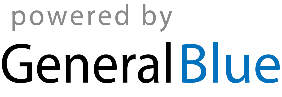 